Note: Services using online form, keep one copy for your records and send one copy to OEMS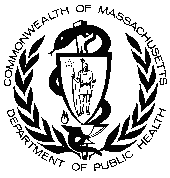 Massachusetts Department of Public HealthOffice of Emergency Medical ServicesAmbulance Regulation ProgramPLAN OF CORRECTION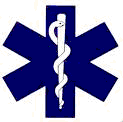 Service NumberService NumberService NumberService NumberLicense Expiration DateInsp.RESPONSE DUE BY:Service NameService NameService NameService NameService NameService NameService NameService NameService NameService NameService NameService NameService NameService NameService NameService NameService NameService NameService NameService NameService NameService NameService NameVEHICLE INFORMATION (if Applicable)VEHICLE INFORMATION (if Applicable)VEHICLE INFORMATION (if Applicable)VEHICLE INFORMATION (if Applicable)VEHICLE INFORMATION (if Applicable)VEHICLE INFORMATION (if Applicable)VEHICLE INFORMATION (if Applicable)VEHICLE INFORMATION (if Applicable)VEHICLE INFORMATION (if Applicable)VEHICLE INFORMATION (if Applicable)VEHICLE INFORMATION (if Applicable)VEHICLE INFORMATION (if Applicable)VEHICLE INFORMATION (if Applicable)VEHICLE INFORMATION (if Applicable)VEHICLE INFORMATION (if Applicable)VEHICLE INFORMATION (if Applicable)VEHICLE INFORMATION (if Applicable)VEHICLE INFORMATION (if Applicable)VEHICLE INFORMATION (if Applicable)VEHICLE INFORMATION (if Applicable)VEHICLE INFORMATION (if Applicable)VEHICLE INFORMATION (if Applicable)VEHICLE INFORMATION (if Applicable)Is this vehicle a(n)___Addition___Replacement___RenewalIs this vehicle a(n)___Addition___Replacement___RenewalIs this vehicle a(n)___Addition___Replacement___RenewalIs this vehicle a(n)___Addition___Replacement___RenewalIs this vehicle a(n)___Addition___Replacement___RenewalIs this vehicle a(n)___Addition___Replacement___RenewalIs this vehicle a(n)___Addition___Replacement___RenewalIs this vehicle a(n)___Addition___Replacement___RenewalIs this vehicle a(n)___Addition___Replacement___RenewalIs this vehicle a(n)___Addition___Replacement___RenewalIs this vehicle a(n)___Addition___Replacement___RenewalIs this vehicle a(n)___Addition___Replacement___RenewalIs this vehicle a(n)___Addition___Replacement___RenewalLicense Plate Number__________________License Plate Number__________________License Plate Number__________________License Plate Number__________________License Plate Number__________________Ambulance Class______________________Ambulance Class______________________Ambulance Class______________________Ambulance Class______________________Ambulance Class______________________Ambulance Class______________________Ambulance Class______________________Ambulance Class______________________Ambulance Class______________________Vehicle Unit Id________________________Vehicle Unit Id________________________Vehicle Unit Id________________________Vehicle Unit Id________________________Vehicle Unit Id________________________Vehicle Unit Id________________________Vehicle Unit Id________________________Vehicle Unit Id________________________Vehicle Unit Id________________________Vehicle Identification NumberVehicle Identification NumberVehicle Identification NumberPageCitationProviders Plan of Correction(provide details of corrective action that satisfies reported deficiencies)(for page and citation number refer to inspection report form)Providers Plan of Correction(provide details of corrective action that satisfies reported deficiencies)(for page and citation number refer to inspection report form)Providers Plan of Correction(provide details of corrective action that satisfies reported deficiencies)(for page and citation number refer to inspection report form)Providers Plan of Correction(provide details of corrective action that satisfies reported deficiencies)(for page and citation number refer to inspection report form)Providers Plan of Correction(provide details of corrective action that satisfies reported deficiencies)(for page and citation number refer to inspection report form)Providers Plan of Correction(provide details of corrective action that satisfies reported deficiencies)(for page and citation number refer to inspection report form)Providers Plan of Correction(provide details of corrective action that satisfies reported deficiencies)(for page and citation number refer to inspection report form)Providers Plan of Correction(provide details of corrective action that satisfies reported deficiencies)(for page and citation number refer to inspection report form)Providers Plan of Correction(provide details of corrective action that satisfies reported deficiencies)(for page and citation number refer to inspection report form)Providers Plan of Correction(provide details of corrective action that satisfies reported deficiencies)(for page and citation number refer to inspection report form)Providers Plan of Correction(provide details of corrective action that satisfies reported deficiencies)(for page and citation number refer to inspection report form)Providers Plan of Correction(provide details of corrective action that satisfies reported deficiencies)(for page and citation number refer to inspection report form)Providers Plan of Correction(provide details of corrective action that satisfies reported deficiencies)(for page and citation number refer to inspection report form)Providers Plan of Correction(provide details of corrective action that satisfies reported deficiencies)(for page and citation number refer to inspection report form)Providers Plan of Correction(provide details of corrective action that satisfies reported deficiencies)(for page and citation number refer to inspection report form)Providers Plan of Correction(provide details of corrective action that satisfies reported deficiencies)(for page and citation number refer to inspection report form)Providers Plan of Correction(provide details of corrective action that satisfies reported deficiencies)(for page and citation number refer to inspection report form)Providers Plan of Correction(provide details of corrective action that satisfies reported deficiencies)(for page and citation number refer to inspection report form)Completion DateCompletion DateCompletion DateLicensee representative’s signatureLicensee representative’s signatureLicensee representative’s signatureLicensee representative’s signatureLicensee representative’s signatureLicensee representative’s signatureLicensee representative’s signatureLicensee representative’s signatureLicensee representative’s signatureLicensee representative’s signatureTitleTitleTitleTitleTitleTitleTitleTitleTitleTitleDateDateDateSend P.O.C. to:   Dept of Public Health - O.E.M.S Ambulance Regulation ProgramSend P.O.C. to:   Dept of Public Health - O.E.M.S Ambulance Regulation ProgramSend P.O.C. to:   Dept of Public Health - O.E.M.S Ambulance Regulation ProgramSend P.O.C. to:   Dept of Public Health - O.E.M.S Ambulance Regulation ProgramSend P.O.C. to:   Dept of Public Health - O.E.M.S Ambulance Regulation ProgramSend P.O.C. to:   Dept of Public Health - O.E.M.S Ambulance Regulation ProgramSend P.O.C. to:   Dept of Public Health - O.E.M.S Ambulance Regulation ProgramSend P.O.C. to:   Dept of Public Health - O.E.M.S Ambulance Regulation ProgramSend P.O.C. to:   Dept of Public Health - O.E.M.S Ambulance Regulation ProgramSend P.O.C. to:   Dept of Public Health - O.E.M.S Ambulance Regulation ProgramSend P.O.C. to:   Dept of Public Health - O.E.M.S Ambulance Regulation ProgramSend P.O.C. to:   Dept of Public Health - O.E.M.S Ambulance Regulation ProgramSend P.O.C. to:   Dept of Public Health - O.E.M.S Ambulance Regulation ProgramSend P.O.C. to:   Dept of Public Health - O.E.M.S Ambulance Regulation ProgramSend P.O.C. to:   Dept of Public Health - O.E.M.S Ambulance Regulation ProgramSend P.O.C. to:   Dept of Public Health - O.E.M.S Ambulance Regulation ProgramSend P.O.C. to:   Dept of Public Health - O.E.M.S Ambulance Regulation ProgramSend P.O.C. to:   Dept of Public Health - O.E.M.S Ambulance Regulation ProgramSend P.O.C. to:   Dept of Public Health - O.E.M.S Ambulance Regulation ProgramSend P.O.C. to:   Dept of Public Health - O.E.M.S Ambulance Regulation ProgramPage ________ of _________Page ________ of _________Page ________ of _________Page ________ of _________Page ________ of _________Page ________ of _________Page ________ of _________Page ________ of _________67 Forest Street, Marlborough, MA 01752Tel. 617-753-7300, Fx: 617-753-732067 Forest Street, Marlborough, MA 01752Tel. 617-753-7300, Fx: 617-753-732067 Forest Street, Marlborough, MA 01752Tel. 617-753-7300, Fx: 617-753-732067 Forest Street, Marlborough, MA 01752Tel. 617-753-7300, Fx: 617-753-732067 Forest Street, Marlborough, MA 01752Tel. 617-753-7300, Fx: 617-753-732067 Forest Street, Marlborough, MA 01752Tel. 617-753-7300, Fx: 617-753-732067 Forest Street, Marlborough, MA 01752Tel. 617-753-7300, Fx: 617-753-732067 Forest Street, Marlborough, MA 01752Tel. 617-753-7300, Fx: 617-753-732067 Forest Street, Marlborough, MA 01752Tel. 617-753-7300, Fx: 617-753-732067 Forest Street, Marlborough, MA 01752Tel. 617-753-7300, Fx: 617-753-7320OEMS Form 500-63 (8/09))OEMS Form 500-63 (8/09))OEMS Form 500-63 (8/09))OEMS Form 500-63 (8/09))OEMS Form 500-63 (8/09))